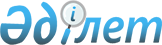 О внесении изменений и дополнений в приказ Министра экономики и бюджетного планирования Республики Казахстан от 30 апреля 2003 года N 75 "Об утверждении Правил составления и представления бюджетной заявки администраторами бюджетных программ"
					
			Утративший силу
			
			
		
					Приказ Заместителя Премьер-Министра Республики Казахстан - Министра экономики и бюджетного планирования Республики Казахстан от 23 февраля 2007 года N 36. Зарегистрирован в Министерстве юстиции Республики Казахстан 16 марта 2007 года N 4574. Утратил силу приказом Министра экономики и бюджетного планирования Республики Казахстан от 1 апреля 2009 года N 72



      



Сноска. Утратил силу 


 приказом 


 Министра экономики и бюджетного планирования РК от 01.04.2009 N 72 (порядок введения в действие см. 


 п. 4 


).




      ПРИКАЗЫВАЮ:





      1. Внести в приказ Министра экономики и бюджетного планирования Республики Казахстан от 30 апреля 2003 года 
 N 75 
 "Об утверждении Правил составления и представления бюджетной заявки администраторами бюджетных программ" (зарегистрированный в Реестре государственной регистрации нормативных правовых актов за N 2364, в который внесены изменения и дополнения приказами Министра экономики и бюджетного планирования РК от 2 сентября 2003 года 
 N 145 
 - зарегистрированный за N 2503; от 20 апреля 2004 года 
 N 61 
 - зарегистрированный за N 2859; от 10 мая 2005 года N 65 - зарегистрированный за N 3645) следующие изменения и дополнения:



      в 
 Правилах 
 составления и представления бюджетной заявки администраторами бюджетных программ, утвержденных указанным приказом:



      в разделе 1:



      в пункте 3 слова "для текущих бюджетных программ" исключить;



      в пункте 4:



      в абзаце третьем слова "для текущих бюджетных программ" исключить;



      абзац шестой изложить в следующей редакции:



      "перечня приоритетных бюджетных программ (подпрограмм), включающего приоритетные бюджетные инвестиционные проекты (программы), доведенного уполномоченным органом по бюджетному планированию (далее - уполномоченный орган);";



      дополнить абзацами седьмым и восьмым следующего содержания:



      "проекта паспортов бюджетных программ;



      результатов оценки эффективности переходящих на планируемый финансовый год бюджетных программ, проведенной администратором программ.";



      в пункте 6-1:



      абзац первый изложить в следующей редакции:



      "Администратор программ обязан вносить бюджетную заявку в уполномоченный орган на бумажном носителе в сброшюрованном виде и в виде электронного документа посредством использования информационной системы центрального уполномоченного органа.";



      в абзаце четвертом цифру "3" заменить на цифру "5";



      абзац пятый изложить в следующей редакции:



      "Бюджетные заявки рассматриваются уполномоченным органом, который проводит их оценку в соответствии с бюджетным законодательством Республики Казахстан и готовит по ним соответствующее заключение.";



      после абзаца пятого дополнить абзацами шестым и седьмым следующего содержания:



      "В случае несоответствия бюджетной заявки требованиям бюджетного законодательства Республики Казахстан по ее составлению и представлению бюджетная заявка возвращается администратору программ уполномоченным органом, с указанием причин возврата.



      В случае отсутствия в информационной системе центрального уполномоченного органа бюджетной заявки и/или несоответствия с бюджетной заявкой, представленной на бумажном носителе, центральный и местные уполномоченные органы возвращают ее администратору программ без рассмотрения.";



      в пункте 7:



      подпункты 1), 3), 4), 5) и 6) изложить в следующей редакции:



      "1) перечень приоритетных бюджетных программ (подпрограмм), включающий приоритетные бюджетные инвестиционные проекты (программы);";



      "3) проект паспорта бюджетной программы с уточненными целями, задачами, мероприятиями, сроками выполнения, ожидаемыми результатами, индикаторами на трехлетний период, в зависимости от периода реализации бюджетной программы;



      4) результаты проведенных администратором оценок эффективности бюджетной программы, переходящей на планируемый финансовый год;



      5) информацию о полученных и использованных связанных грантах по состоянию на 1 января текущего финансового года с обязательной разбивкой суммы связанных грантов по направлениям расходования;



      6) информацию о полученных и использованных несвязанных грантах по состоянию на 1 января текущего финансового года в порядке, определяемом центральным уполномоченным органом;";



      подпункт 6-1) исключить;



      дополнить подпунктом 7-1) следующего содержания:



      "7-1) информацию по фактической обеспеченности средствами вычислительной техники и оргтехникой государственного органа и его территориальных подразделений, подписанную главным бухгалтером (начальником финансового отдела) по форме согласно приложению 50-1 к настоящим Правилам.";



      дополнить пунктом 7-1 следующего содержания:



      "7-1. Бюджетная заявка администратора программ по программам, включающим расходы в сфере информатизации должна быть представлена согласно формам Инструкции по планированию мероприятий по реализации бюджетных программ в сфере информатизации, утвержденной совместным приказом Министра экономики и бюджетного планирования Республики Казахстан от 22 июня 2004 года 
 N 94 
 и Председателя Агентства Республики Казахстан по информатизации и связи от 17 мая 2004 года N 101-п, зарегистрированный в Реестре государственной регистрации нормативных правовых актов от 12 июня 2004 года за N 2935";



      пункт 8 после слов "в их распоряжении," дополнить словами "на соответствующий финансовый год составляется по форме, установленной центральным уполномоченным органом, и";



      пункт 10-2 исключить;



      в пункте 10-3:



      после слов "при рассмотрении бюджетной заявки" дополнить словами "уполномоченным органом или";



      после слов "на каждом этапе рассмотрения" дополнить словами "на бумажном носителе и в информационной системе центрального уполномоченного органа";



      дополнить пунктом 10-4 следующего содержания:



      "10-4. Бюджетная заявка на предстоящий финансовый год представляется администратором бюджетных программ центральному уполномоченному органу до 1 июня текущего финансового года.";



      в разделе 2:



      в пункте 11-1:



      в подпункте 2) слова "и ожидаемый результат" заменить словами "ожидаемый результат и индикаторы";



      в подпункте 9) слова "критерии оценки бюджетной программы: указать показатели (количественные, качественные и др.)" заменить словами "ожидаемые результаты, индикаторы";



      в разделе 2-1:



      пункт 11-3 изложить в следующей редакции:



      "11-3. Проект паспорта бюджетной программы (подпрограммы) (далее - проект паспорта) является документом, определяющим цели, нормативное правовое основание, задачи, мероприятия, ответственных исполнителей, сроки выполнения, стоимость в национальной валюте, источники финансирования бюджетной программы, ожидаемые результаты, индикаторы.";



      в пункте 11-4:



      в подпункте 1):



      абзаце втором после слов "сумма расходов" дополнить словами "на планируемый год, если программа развития, то";



      в абзаце третьем слова "по бюджетным программам, направленным на реализацию приоритетных бюджетных инвестиционных проектов (программ)" заменить словами "приоритетных бюджетных программ (подпрограмм), включающих приоритетные бюджетные инвестиционные проекты (программы)";



      абзац второй подпункта 3) после слов "в том числе правительственные займы," дополнить словами "связанные гранты,";



      в абзаце первом подпункта 7) после слов "ожидаемые результаты" дополнить словами "и индикаторы";



      разделы 2-2, 2-3 исключить;



      в разделе 3:



      пункт 12-1 изложить в следующей редакции:



      "12-1. Расчеты расходов по бюджетной программе (подпрограмме), за исключением затрат, направляемых на субсидирование, осуществляются на основании нормативных, количественных, стоимостных показателей бюджетных программ и утвержденных натуральных норм.



      Размер бюджетных субсидий определяется как сумма, направляемая на покрытие стоимости деятельности физических, юридических лиц и крестьянских (фермерских) хозяйств за минусом стоимости, покрываемой самими физическими, юридическими лицами и крестьянскими (фермерскими) хозяйствами за счет собственных средств.";



      дополнить пунктом 12-2 следующего содержания:



      "12-2. Администратор программы должен вносить бюджетную заявку в пределах лимита расходов.



      В случае превышения общей стоимости бюджетных программ (подпрограмм) над лимитами расходов администраторы программ в составе бюджетной заявки представляют в центральный уполномоченный орган обоснованные предложения по изменению:



      утвержденных государственных, отраслевых (секторальных), региональных программ, в том числе их планов мероприятий;



      натуральных норм;



      количественных и стоимостных показателей бюджетных программ (подпрограмм).";



      в пункте 13-1 слово "бюджетных" исключить;



      дополнить пунктом 13-2 следующего содержания:



      "13-2. Администраторы программ в составе бюджетной заявки представляют информацию о наличии у организации (организаций) имеющихся основных средств (на основе проведенных инвентаризаций) в разрезе программ и подпрограмм.";



      в пункте 14:



      в подпункте 16) исключить слова "и приобретению комплектующих и запасных частей для оборудования, и других основных средств";



      в подпункте 20):



      после абзаца второго дополнить абзацами следующего содержания:



      "В графе 1 указывается наименование страны.



      В графе 2 указывается вид валюты.";



      в третьем абзаце после слов "в графе" цифру "1" заменить цифрой "3";



      в четвертом абзаце цифру "2" заменить цифрой "4";



      в пятом абзаце цифру "3" заменить цифрой "5";



      в шестом абзаце цифру "4" заменить цифрой "6";



      в седьмом абзаце цифру "5" заменить цифрой "7";



      после седьмого абзаца дополнить абзацем следующего содержания:



      "В графе 8 указывается курс тенге по отношению к валюте.";



      в восьмом абзаце цифру "6" заменить цифрой "9";



      в разделе 4:



      в пункте 21:



      в подпункте 1):



      после слов "с начала" дополнить словами "реализации инвестиционного проекта, в том числе";



      после слов "средств по компонентам" дополнить словами "по форме согласно приложению 50-2 к настоящим Правилам";



      подпункт 2) изложить в следующей редакции:



      "2) обоснования и расчеты планируемых расходов по подпрограммам и спецификам бюджетной программы (в разрезе перечня расходов, входящих в специфику).



      Администраторами программ прилагаются копии следующих документов (при их наличии):



      1) заключение государственной экспертизы юридического лица, уполномоченного Правительством Республики Казахстан на осуществление государственной экспертизы документации на строительство по технико-экономическому обоснованию либо проектно-сметной документации;



      2) заключенные договора (контракты) на товары, работы, услуги, в том числе по всем компонентам инвестиционного проекта.";



      приложения 2-2 "Информация о кредиторской задолженности на 01.01._______года" и 2-3 "Информация о дебиторской задолженности на 01.01._______года" исключить;



      приложение 8 (Форма 06-111) "Расчет расходов на основную заработную плату работников государственных учреждений здравоохранения" изложить в редакции согласно 
 приложению 1 
 к настоящему приказу;



      приложение 13 (Форма 11-111) "Расчет расходов на основную заработную плату рабочих государственных учреждений" изложить в редакции согласно 
 приложению 2 
 к настоящему приказу;



      в приложении 20 (Форма 01-121) "Расчет расходов на уплату социального налога" наименование графы 3 таблицы изложить в следующей редакции:



      "Сумма налога в год (гр.2 х гр.3)/1000 - гр.3 в приложении 20-1)";



      в Приложении 39 (Форма 01-146) "Расчет расходов по содержанию, обслуживанию, текущему ремонту зданий, помещений, ремонту оборудования и приобретению комплектующих и запасных частей для оборудования, и других основных средств":



      в наименовании исключить слова "и приобретению комплектующих и запасных частей для оборудования, и других основных средств";



      в таблице исключить строку девятую;



      в приложении 42 (Форма 01-151) "Расчет расходов на служебные командировки внутри страны" в наименовании графы 1 таблицы слова "0,5 х МРП" заменить словами "1 х МРП";



      приложение 43 (Форма 01-152) "Расчет расходов на служебные командировки за пределы страны" изложить в редакции согласно 
 приложению 3 
 к настоящему приказу;



      дополнить приложением 50-1 "Информация по фактической обеспеченности средствами вычислительной техники и оргтехники" согласно 
 приложению 4 
 к настоящему приказу;



      дополнить приложением 50-2 "Информация по освоению средств по договорам" согласно 
 приложению 5 
 к настоящему приказу.




      2. Департаменту методологии бюджетного процесса и функционального анализа (М.М. Бурангалиева) совместно с Юридическим управлением (Д.А. Ешимова) обеспечить государственную регистрацию настоящего Приказа в Министерстве юстиции Республики Казахстан.




      3. Настоящий приказ вводится в действие со дня его государственной регистрации в Министерстве юстиции Республики Казахстан.


      Заместитель Премьер-Министра




      Республики Казахстан - Министр





Приложение 1                            



к Приказу Министерства экономики        



и бюджетного планирования               



Республики Казахстан                    



от 23 февраля 2007 года N 36            

"Приложение 8                           



к Правилам составления бюджетных заявок 



администраторами бюджетных программ     



 Форма 06-111                            


              Расчет


  затрат на основную заработную




           плату работников государственных учреждений




                          здравоохранения


                                                            Коды



                                                           ______ 



      Год                                                 |______|



      Вид данных (прогноз, план, отчет)                   |______|



      Функциональная группа                               |______|



      Администратор программ                              |______|



      Государственное учреждение                          |______|



      Программа                                           |______|



      Подпрограмма                                        |______|



      Специфика                                           |

 111  

|

 продолжение таблицы

 продолжение таблицы

  продолжение таблицы

 продолжение таблицы

  продолжение таблицы

  продолжение таблицы

  Руководитель государственного



учреждения:                           Гл. бухгалтер (начальник ФЭО): "




Приложение 2                            



к Приказу Министерства экономики        



и бюджетного планирования               



Республики Казахстан                    



от 23 февраля 2007 года N 36            

"Приложение 13                          



к Правилам составления бюджетных заявок 



администраторами бюджетных программ     



Форма 11-111                            


               Расчет


 затрат на основную заработную плату




                  рабочих государственных учреждений

                                                           Коды



                                                           ______ 



      Год                                                 |______|



      Вид данных (прогноз, план, отчет)                   |______|



      Функциональная группа                               |______|



      Администратор программ                              |______|



      Государственное учреждение                          |______|



      Программа                                           |______|



      Подпрограмма                                        |______|



      Специфика                                           |

 111  

|

  продолжение таблицы

  продолжение таблицы

  продолжение таблицы

  Руководитель государственного



учреждения:                           Гл. бухгалтер (начальник ФЭО): "




Приложение 3                            



к Приказу Министерства экономики        



и бюджетного планирования               



Республики Казахстан                    



от 23 февраля 2007 года N 36            

"Приложение 43                          



к Правилам составления и представления  



бюджетной заявки администраторами       



бюджетных программ                      



Форма 01-152                            


               Расчет


 расходов на служебные командировки




                         за пределы страны


                                                         Коды



Год                                               ______________



Вид данных (прогноз, план, отчет)                |______________|



Функциональная группа                            |______________|



Администратор программ                           |______________|



Государственное учреждение                       |______________|



Программа                                        |______________|



Подпрограмма                                     |______________|



Специфика    Командировки и служебные разъезды   |     152      |



                    за пределы страны            |______________|

       Руководитель администратора программ/



       государственного учреждения _______________________________



       Главный бухгалтер (нач.ФЭО) _______________________________"




Приложение 4                            



к Приказу Министерства экономики        



и бюджетного планирования               



Республики Казахстан                    



от 23 февраля 2007 года N 36            

"Приложение 50-1                        



к Правилам составления и представления  



бюджетной заявки администраторами       



бюджетных программ                      


       Информация по фактической обеспеченности средствами




              вычислительной техники и оргтехникой


  Глав. Бухгалтер (начальник фин. отдела) __________



Ф.И.О.: _________



Конт. телефон: ______

Исполнитель ___________



Ф.И.О.: _________



Конт.телефон ______"




Приложение 5                            



к Приказу Министерства экономики        



и бюджетного планирования               



Республики Казахстан                    



от 23 февраля 2007 года N 36            

"Приложение 50-2                        



к Правилам составления и представления  



бюджетной заявки администраторами       



бюджетных программ                      


         Информация по освоению средств по договорам


					© 2012. РГП на ПХВ «Институт законодательства и правовой информации Республики Казахстан» Министерства юстиции Республики Казахстан
				
Кате-



гория



долж-



ностей

Количество штатных единиц

Количество штатных единиц

Количество штатных единиц

Количество штатных единиц

Количество штатных единиц

Количество штатных единиц

Количество штатных единиц

Количество штатных единиц

Количество штатных единиц

Количество штатных единиц

Количество штатных единиц

Количество штатных единиц

Сумма



долж-



ностных



окладов в



месяц



(гр.2 х



базовый



долж.



оклад х



коэфф.



+...+



гр.12 х



базовый



долж.



оклад х



коэфф.)/



1000

Кате-



гория



долж-



ностей

 до



го-



да

с



1



до



2

с



2



до



3

с



3



до



5

с



5



до



7

с



7



до



9

с



9



до



11

с



11



до



14

с



14



до



17

с



17



до



20

свы-



ше



20



лет

Всего



гр.2+



гр.3+



...



+гр.11



+гр.12

Сумма



долж-



ностных



окладов в



месяц



(гр.2 х



базовый



долж.



оклад х



коэфф.



+...+



гр.12 х



базовый



долж.



оклад х



коэфф.)/



1000

1

2

3

4

5

6

7

8

9

10

11

12

13

14

Единица измере-



ния

ед.

ед.

ед.

ед.

ед.

ед.

ед.

ед.

ед.

ед.

ед.

ед.

тыс. тенге

G - 1

G - 2

G - 3

G - 4

G - 5

G - 6

G - 7

G - 8

G - 9

G - 10

G - 11

G - 12

G - 13

G - 14

Итого

Повышение



за работу



в сельской



местности

Повышение



за работу



в сельской



местности

Сумма



долж-



ност-



ного



оклада



в



месяц



с



учетом



повы-



шения



гр.14+



гр.16

Доплаты

Доплаты

Доплаты

Доплаты

Доплаты

Доплаты

Кол-во



работ-



ников,



которым



установ-



лено



данное



повы-



шение

Сум-



ма

Сумма



долж-



ност-



ного



оклада



в



месяц



с



учетом



повы-



шения



гр.14+



гр.16

Работникам,



занятым на



тяжелых



(особо



тяжелых)



физических



работах и



работах с



вредными



(особо



вредными)



и опасными



(особо



опасными)



условиями



труда

Работникам,



занятым на



тяжелых



(особо



тяжелых)



физических



работах и



работах с



вредными



(особо



вредными)



и опасными



(особо



опасными)



условиями



труда

За



совмещение



должностей



(расширение



зоны



обслуживания)

За



совмещение



должностей



(расширение



зоны



обслуживания)

За



выполнение



обязанностей



временно



отсутствующего



работника

За



выполнение



обязанностей



временно



отсутствующего



работника

Кол-во



работ-



ников,



которым



установ-



лено



данное



повы-



шение

Сум-



ма

Сумма



долж-



ност-



ного



оклада



в



месяц



с



учетом



повы-



шения



гр.14+



гр.16

Кол-во работ-



ников, которым



уста-



новлена



доплата

Сумма

Кол-во работ-



ников,



которым



уста-



новлена



доплата

Сумма

Кол-во



работ-



ников,



которым



уста-



новлена



доплата

Сумма

15

16

17

18

19

20

21

22

23

ед.

тыс.



тенге

тыс.



тенге

ед.

тыс.



тенге

ед.

тыс.



тенге

ед.

тыс.



тенге

Доплаты

Доплаты

Доплаты

Доплаты

Доплаты

Доплаты

Доплаты

Доплаты

За особые



условия



труда

За особые



условия



труда

За



заведование



отделением

За



заведование



отделением

За



организацию



и руководство



работой



станции



(отделений)



скорой



медицинской



помощи

За



организацию



и руководство



работой



станции



(отделений)



скорой



медицинской



помощи

За



оказание



медицинской



помощи



в условиях



террито-



риального



участка

За



оказание



медицинской



помощи



в условиях



террито-



риального



участка

Кол-во



работ-



ников,



которым



установ-



лена



доплата

Сумма

Кол-во



работ-



ников,



которым



установ-



лена



доплата

Сумма

Кол-во



работ-



ников,



которым



установ-



лена



доплата

Сумма

Кол-во



работ-



ников,



которым



установ-



лена



доплата

Сумма

24

25

26

27

28

29

30

31

ед.

тыс.



тенге

  ед.

тыс.



тенге

ед.

тыс.



тенге

ед.

тыс.



тенге

Доплаты

Доплаты

Доплаты

Доплаты

Доплаты

Доплаты

Доплаты

Доплаты

За психо-



эмоциональные и



физические



нагрузки

За психо-



эмоциональные и



физические



нагрузки

За



квалифи-



кационную



категорию

За



квалифи-



кационную



категорию

За ученую



степень

За ученую



степень

За работу



в ночное



время

За работу



в ночное



время

Кол-во



работ-



ников,



которым



установ-



лена



доплата

Сумма

Кол-во



работ-



ников,



которым



установ-



лена



доплата

Сумма

Кол-во



работ-



ников,



которым



установ-



лена



доплата

Сумма

Кол-во



работ-



ников,



которым



установ-



лена



доплата

Сумма

32

33

34

35

36

37

38

39

ед.

тыс.



тенге

ед.

тыс.



тенге

ед.

тыс.



тенге

ед.

тыс.



тенге

Доплаты

Доплаты

Доплаты

Доплаты

Доплаты

Доплаты

Доплаты

Доплаты

Доплаты

За работу в



праздничные и



выходные дни

За работу в



праздничные и



выходные дни

За



сверхурочную



работу

За



сверхурочную



работу

Дополнительная оплата



труда за проживание



на территориях 



радиационного риска

Дополнительная оплата



труда за проживание



на территориях 



радиационного риска

Дополнительная оплата



труда за проживание



на территориях 



радиационного риска

Коэффициент



за проживание



в зонах



экологического



бедствия

Коэффициент



за проживание



в зонах



экологического



бедствия

Кол-во



работ-



ников,



которым



установ-



лена



доплата

Сумма

Кол-во



работ-



ников,



которым



установ-



лена



доплата

Сумма

Кол-во



работ-



ников,



которым



установ-



лена



доплата

Раз-



мер

Сумма



(МРПх



гр.42 х



гр.43)/



1000

Кол-во



работ-



ников,



которым



установ-



лена



доплата

Сумма

40

41

42

43

44

45

46

47

48

ед.

тыс.



тенге

ед.

тыс.



тенге

ед.

коэф.

тыс.



тенге

ед.

тыс.



тенге

Доплаты

Надбавки

Надбавки

Надбавки

Надбавки

Надбавки

Надбавки

Надбавки

Надбавки

  Сумма



доплат



в месяц



(гр.19+



гр.21+



гр.23+



гр.25+



гр.27+



гр.29+



гр.31+



гр.33+



гр.35+



гр.37+



гр.39+



гр.41+



гр.44+



гр.46)

Надбавка за постоянную готовность к выезду на чрезвычайные ситуации в период осуществления спасательных и неотложных



работ

Надбавка за постоянную готовность к выезду на чрезвычайные ситуации в период осуществления спасательных и неотложных



работ

Надбавка



за внедрение



новых методов



диагностики



или лечения в



практику,



за высокие



достижения



в работе,



выполнение



особо важных



или срочных



работ, за



сложность и



напряженность



в труде

Надбавка



за внедрение



новых методов



диагностики



или лечения в



практику,



за высокие



достижения



в работе,



выполнение



особо важных



или срочных



работ, за



сложность и



напряженность



в труде

Надбавка



за работу,



направленную



на развитие



учреждения,



применение



в практике



организации



передовых



методов



диагностики



и лечения



больных,



новых



лекарственных



средств и



медицинского



оборудования

Надбавка



за работу,



направленную



на развитие



учреждения,



применение



в практике



организации



передовых



методов



диагностики



и лечения



больных,



новых



лекарственных



средств и



медицинского



оборудования

За классную квалификацию

За классную квалификацию

  Сумма



доплат



в месяц



(гр.19+



гр.21+



гр.23+



гр.25+



гр.27+



гр.29+



гр.31+



гр.33+



гр.35+



гр.37+



гр.39+



гр.41+



гр.44+



гр.46)

Кол-во



работ-



ников,



которым



установ-



лена



надбавка

Сумма

Кол-во



работ-



ников,



которым



установ-



лена



надбавка

Сумма

Кол-во



работ-



ников,



которым



установ-



лена



надбавка

Сумма

Кол-во



работ-



ников,



которым



установ-



лена



надбавка

Сумма

49

50

51

52

53

54

55

56

57

тыс. тенге

ед.

тыс. тенге

ед.

тыс.



тенге

ед.

тыс.



тенге

ед.

тыс. тенге

Надбавки

Надбавки

Надбавки

Надбавки

Разница в



заработной плате

Разница в



заработной плате

Итого



основной



зара-



ботной



платы в



месяц



(гр.17+



гр.49+



гр.57+



гр.59)

За почетное звание

За почетное звание

За почетное звание

Сумма



надбавок



в месяц



(гр.49+



гр.51+



гр.53+



гр.56)

Кол-во



работников



государ-



ственных



учреждений,



которым



выплачи-



вается



данная



разница

Сумма

Итого



основной



зара-



ботной



платы в



месяц



(гр.17+



гр.49+



гр.57+



гр.59)

Кол-во



работников,



которым



установлена



надбавка

Раз-



мер

Сумма



(МРПхгр.55



хгр.54)/



1000

Сумма



надбавок



в месяц



(гр.49+



гр.51+



гр.53+



гр.56)

Кол-во



работников



государ-



ственных



учреждений,



которым



выплачи-



вается



данная



разница

Сумма

Итого



основной



зара-



ботной



платы в



месяц



(гр.17+



гр.49+



гр.57+



гр.59)

58

59

60

61

62

63

64

ед.

коэф.

тыс.



тенге

тыс.



тенге

ед.

тыс.



тенге

тыс.



тенге

Кол-во



штатных



единиц

Сумма



долж-



ностных



окладов



в месяц



(базовый



должн.



оклад х



коэф. х



гр.2)/



1000

Доплаты

Доплаты

Доплаты

Доплаты

Доплаты

Доплаты

Кол-во



штатных



единиц

Сумма



долж-



ностных



окладов



в месяц



(базовый



должн.



оклад х



коэф. х



гр.2)/



1000

За



руководство



бригадой

За



руководство



бригадой

За совмещение должностей (расширение зоны обслуживания) и выполнение обязанностей временно отсутствующего работника

За совмещение должностей (расширение зоны обслуживания) и выполнение обязанностей временно отсутствующего работника

Рабочим, занятым на тяжелых (особо тяжелых) физических работах и работах с вредными (особо вредными)



и опасными (особо опасными) условиями труда

Рабочим, занятым на тяжелых (особо тяжелых) физических работах и работах с вредными (особо вредными)



и опасными (особо опасными) условиями труда

Кол-во



штатных



единиц

Сумма



долж-



ностных



окладов



в месяц



(базовый



должн.



оклад х



коэф. х



гр.2)/



1000

Кол-во



работ-



ников,



которым



установ-



лена



доплата

Сумма

Кол-во



работ-



ников,



которым



установ-



лена



доплата

Сумма

Кол-во



работ-



ников,



которым



установ-



лена



доплата

Сумма

1

2

3

4

5

6

7

8

9

Еди-



ница



изме-



рения

ед.

тыс.



тенге

ед.

тыс.



тенге

ед.

тыс.



тенге

ед.

тыс.



тенге

8

7

6

5

4

3

2

1

Итого

Доплаты

Доплаты

Доплаты

Доплаты

Доплаты

Доплаты

Доплаты

Доплаты

За особые



условия труда

За особые



условия труда

За работу в ночное время

За работу в ночное время

За работу в праздничные и выходные дни

За работу в праздничные и выходные дни

За сверхурочную работу

За сверхурочную работу

Кол-во



работ-



ников,



которым



установ-



лена



доплата

Сумма

Кол-во



работ-



ников,



которым



установ-



лена



доплата

Сумма

Кол-во



работ-



ников,



которым



установ-



лена



доплата

Сумма

Кол-во



работ-



ников,



которым



установ-



лена



доплата

Сумма

10

11

12

13

14

15

16

17

ед.

тыс. тенге

ед.

тыс.



тенге

ед.

тыс.



тенге

ед.

тыс.



тенге

Доплаты

Доплаты

Доплаты

Доплаты

Доплаты

Доплаты

Надбавки

Надбавки

Дополнительная



оплата за проживание



на территориях



радиационного риска

Дополнительная



оплата за проживание



на территориях



радиационного риска

Дополнительная



оплата за проживание



на территориях



радиационного риска

Коэффициент



за проживание



в зонах



экологического



бедствия

Коэффициент



за проживание



в зонах



экологического



бедствия

Сумма



доплат



в месяц



(гр.5+



гр.7+



гр.9+



гр.11+



гр.13+



гр.15+



гр.17+



гр.20+



гр.22)

За работу



на автомобилях



с прицепами

За работу



на автомобилях



с прицепами

К-во



работ-



ников,



которым



установ-



лена



доплата

Раз-



мер

Сумма



(МРП х



гр.18х



гр.19)/



1000

К-во



работ-



ников,



которым



установ-



лена



доплата

Сумма

Сумма



доплат



в месяц



(гр.5+



гр.7+



гр.9+



гр.11+



гр.13+



гр.15+



гр.17+



гр.20+



гр.22)

Кол-во



работников,



которым



установлена



надбавка

Сумма

18

19

20

21

22

23

24

25

ед.

коэф.

тыс.



тенге

ед.

тыс.



тенге

тыс.



тенге

ед.

тыс.



тенге

Надбавки

Надбавки

Надбавки

Надбавки

Надбавки

Разница



в заработной плате

Разница



в заработной плате

Итого



основ-



ной



зара-



бот-



ной



платы



в ме-



сяц



(гр.3+



гр.23+



гр.30+



гр.32)

Итого



основ-



ной



зара-



бот-



ной



платы



в год



гр.33



х12

За классную квалификацию

За классную квалификацию

За работу в



Вооруженных



Силах, других



войсках и



воинских



формированиях,



право-



охранительных



органах,



государственной



противопожарной



службе

За работу в



Вооруженных



Силах, других



войсках и



воинских



формированиях,



право-



охранительных



органах,



государственной



противопожарной



службе

Сумма



надбавок



в месяц



(гр.25+



гр.27+



гр.29)

Кол-во



работ-



ников



государ-



ствен-



ных



учреж-



дений,



которым



выпла-



чивает-



ся



данная



разница

Сумма

Итого



основ-



ной



зара-



бот-



ной



платы



в ме-



сяц



(гр.3+



гр.23+



гр.30+



гр.32)

Итого



основ-



ной



зара-



бот-



ной



платы



в год



гр.33



х12

Кол-во



работ-



ников,



которым



установ-



лена



надбавка

Сумма

Кол-во



работ-



ников,



которым



установ-



лена



надбавка

Сумма

Сумма



надбавок



в месяц



(гр.25+



гр.27+



гр.29)

Кол-во



работ-



ников



государ-



ствен-



ных



учреж-



дений,



которым



выпла-



чивает-



ся



данная



разница

Сумма

Итого



основ-



ной



зара-



бот-



ной



платы



в ме-



сяц



(гр.3+



гр.23+



гр.30+



гр.32)

Итого



основ-



ной



зара-



бот-



ной



платы



в год



гр.33



х12

26

27

28

29

30

31

32

33

34

ед.

тыс. тенге

ед.

тыс. тенге

ед.

ед.

тыс.



тенге

тыс.



тенге

тыс.



тенге

Наи-



мено-



вание



страны

Вид



ва-



люты

Норма



воз-



меще-



ния



суточ-



ных



рас-



ходов



на 1



чел

Норма



расхо-



дов по



найму



жилого



поме-



щения



в сутки



на 1



чел.



(тенге)

Средне-



годовое



коли-



чество



чело-



веко/



дней



в



коман-



диров-



ках



(чел/дн)

Средне-



годовое



коли-



чество



коман-



дируе-



мых



человек



(чел)

Сред-



няя



стои-



мость



одного 



проезда



в оба 



конца



(тенге)

Курс



тенге



по



отно-



шению



к



валюте

Сумма



рас-



ходов



((гр.1+



гр.2)



х гр.3+



(гр.4 х



гр.5))/



1000



(тыс.



тенге)

1

2

3

4

5

6

7

8

9

Наименование

Технические



характеристики



(модель,



мощность, год



выпуска)

Коли-



чество



(шт.)

Стоимость,



(тыс. тенге)

Серверы:

в т.ч. ...

Ноутбуки

в т.ч. ...

Рабочие станции:

в т.ч. ...

Принтеры:

в т.ч. ч/б, цветной, сетевой

Сканер

в т.ч. ...

Плоттер

в т.ч. ...

Другое ...

Наименование инвестиционного проекта

Наименование инвестиционного проекта

Наименование инвестиционного проекта

Наименование инвестиционного проекта

Наименование инвестиционного проекта

Наименование



компонентов

Общая сумма



по договору



(тыс.тенге)

Освоенная



сумма по



договору



(тыс.тенге)

Сумма на



текущий



финансовый



год,



тыс.тенге

Сумма на



предстоящий 



финансовый



год,



тыс.тенге

Компонент N 1

Компонент N 2

Компонент N...

Всего"
